３．事業費報告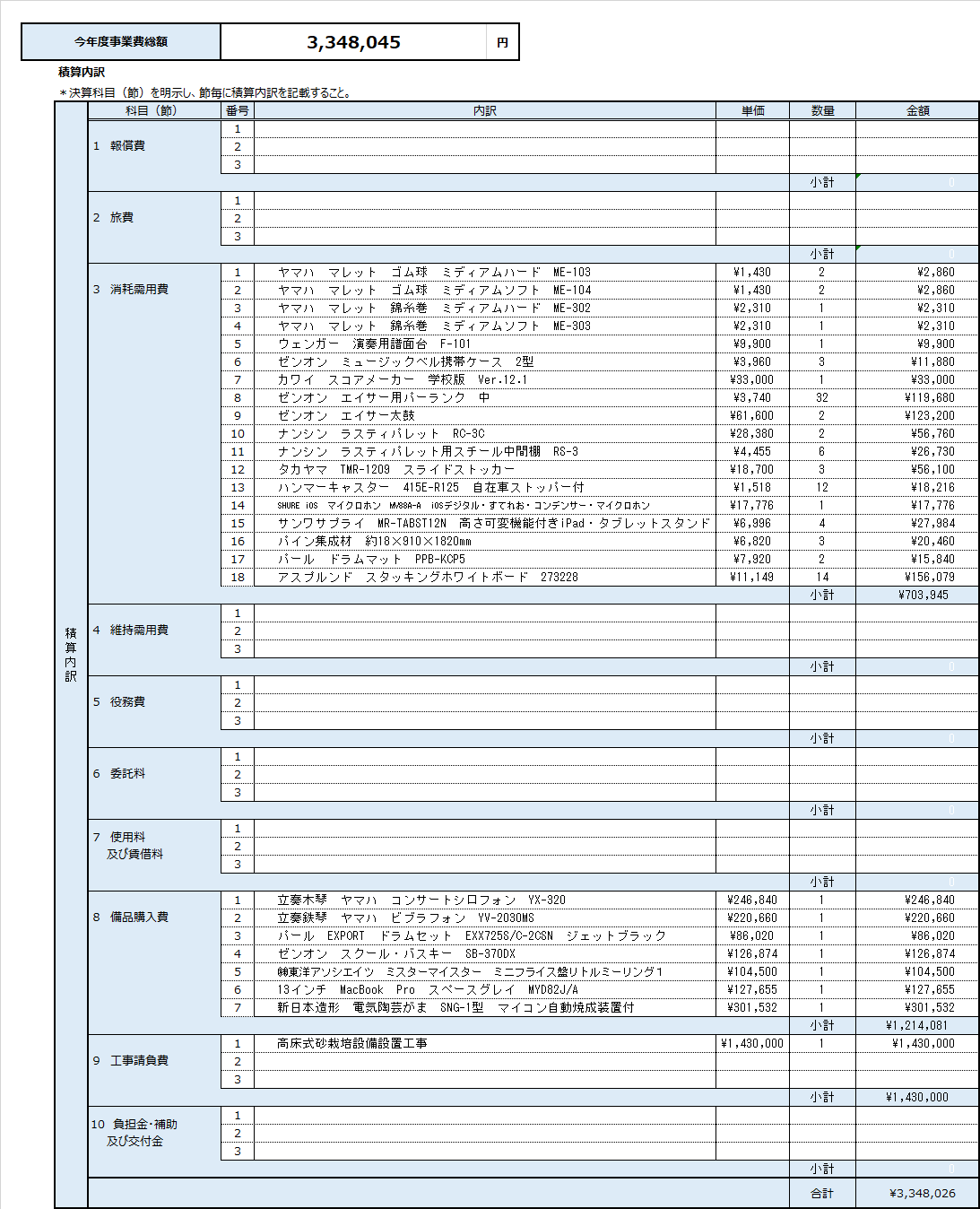 学校経営推進費　評価報告書（１年め）学校経営推進費　評価報告書（１年め）学校経営推進費　評価報告書（１年め）学校経営推進費　評価報告書（１年め）学校経営推進費　評価報告書（１年め）１．事業計画の概要１．事業計画の概要学校名大阪府立むらの高等支援学校大阪府立むらの高等支援学校大阪府立むらの高等支援学校大阪府立むらの高等支援学校取り組む課題生徒の自立を支える教育の充実生徒の自立を支える教育の充実生徒の自立を支える教育の充実生徒の自立を支える教育の充実評価指標生徒の自己肯定感・達成感や、働くための力の向上地域との連携強化、外部への情報発信の充実生徒の自己肯定感・達成感や、働くための力の向上地域との連携強化、外部への情報発信の充実生徒の自己肯定感・達成感や、働くための力の向上地域との連携強化、外部への情報発信の充実生徒の自己肯定感・達成感や、働くための力の向上地域との連携強化、外部への情報発信の充実　計画名むらの『Smile & Music』プロジェクト～地域に貢献し、地域に支持されるMURANOキャリア教育プランの具現化に向けて～むらの『Smile & Music』プロジェクト～地域に貢献し、地域に支持されるMURANOキャリア教育プランの具現化に向けて～むらの『Smile & Music』プロジェクト～地域に貢献し、地域に支持されるMURANOキャリア教育プランの具現化に向けて～むらの『Smile & Music』プロジェクト～地域に貢献し、地域に支持されるMURANOキャリア教育プランの具現化に向けて～２．事業目標及び本年度の取組み２．事業目標及び本年度の取組み学校経営計画の中期的目標３　共生社会作りへの参画と情報発信（３）	地域等との交流・連携を行う。特に楽器指導支援プログラムにより継続的な演奏指導を受けるとともに演奏会への出演をめざす。あわせて、生徒が活躍できる機会の創出を図る。（４）	本校の取組みの魅力が鮮明に伝わるように、創意工夫を行いながら積極的な広報を行う。３　共生社会作りへの参画と情報発信（３）	地域等との交流・連携を行う。特に楽器指導支援プログラムにより継続的な演奏指導を受けるとともに演奏会への出演をめざす。あわせて、生徒が活躍できる機会の創出を図る。（４）	本校の取組みの魅力が鮮明に伝わるように、創意工夫を行いながら積極的な広報を行う。３　共生社会作りへの参画と情報発信（３）	地域等との交流・連携を行う。特に楽器指導支援プログラムにより継続的な演奏指導を受けるとともに演奏会への出演をめざす。あわせて、生徒が活躍できる機会の創出を図る。（４）	本校の取組みの魅力が鮮明に伝わるように、創意工夫を行いながら積極的な広報を行う。３　共生社会作りへの参画と情報発信（３）	地域等との交流・連携を行う。特に楽器指導支援プログラムにより継続的な演奏指導を受けるとともに演奏会への出演をめざす。あわせて、生徒が活躍できる機会の創出を図る。（４）	本校の取組みの魅力が鮮明に伝わるように、創意工夫を行いながら積極的な広報を行う。事業目標「MURANOキャリア教育プラン」を具現化するシンボルとして『Smile & Music』プロジェクトを立ち上げる。このプロジェクトでは、NPO法人ミュージック・シェアリングによる楽器指導支援プログラムを活用し、自己表現力の伸長を図るとともに、成果を発表する場として、学内演奏会と学外演奏会を実施する。また、各専門学科においても、演奏会を商品の制作・販売の成果発表の場ととらえ、全校一体となって取り組む。これらの取組みを通じ、自己肯定感や望ましい職業観と勤労観の育成を図る。また、積極的に広報活動を行い、障がいのある生徒への理解促進や本校の認知度の向上、地域社会資源の発掘、職場実習先の確保につなげる。「MURANOキャリア教育プラン」を具現化するシンボルとして『Smile & Music』プロジェクトを立ち上げる。このプロジェクトでは、NPO法人ミュージック・シェアリングによる楽器指導支援プログラムを活用し、自己表現力の伸長を図るとともに、成果を発表する場として、学内演奏会と学外演奏会を実施する。また、各専門学科においても、演奏会を商品の制作・販売の成果発表の場ととらえ、全校一体となって取り組む。これらの取組みを通じ、自己肯定感や望ましい職業観と勤労観の育成を図る。また、積極的に広報活動を行い、障がいのある生徒への理解促進や本校の認知度の向上、地域社会資源の発掘、職場実習先の確保につなげる。「MURANOキャリア教育プラン」を具現化するシンボルとして『Smile & Music』プロジェクトを立ち上げる。このプロジェクトでは、NPO法人ミュージック・シェアリングによる楽器指導支援プログラムを活用し、自己表現力の伸長を図るとともに、成果を発表する場として、学内演奏会と学外演奏会を実施する。また、各専門学科においても、演奏会を商品の制作・販売の成果発表の場ととらえ、全校一体となって取り組む。これらの取組みを通じ、自己肯定感や望ましい職業観と勤労観の育成を図る。また、積極的に広報活動を行い、障がいのある生徒への理解促進や本校の認知度の向上、地域社会資源の発掘、職場実習先の確保につなげる。「MURANOキャリア教育プラン」を具現化するシンボルとして『Smile & Music』プロジェクトを立ち上げる。このプロジェクトでは、NPO法人ミュージック・シェアリングによる楽器指導支援プログラムを活用し、自己表現力の伸長を図るとともに、成果を発表する場として、学内演奏会と学外演奏会を実施する。また、各専門学科においても、演奏会を商品の制作・販売の成果発表の場ととらえ、全校一体となって取り組む。これらの取組みを通じ、自己肯定感や望ましい職業観と勤労観の育成を図る。また、積極的に広報活動を行い、障がいのある生徒への理解促進や本校の認知度の向上、地域社会資源の発掘、職場実習先の確保につなげる。整備した設備・物品楽器および保管棚、移動用ワゴン陶芸窯、木工機器、ビニールハウスなど新商品開発・制作用の設備パソコン、動画編集・音楽編集ソフトなど、広報コンテンツ制作用の設備楽器および保管棚、移動用ワゴン陶芸窯、木工機器、ビニールハウスなど新商品開発・制作用の設備パソコン、動画編集・音楽編集ソフトなど、広報コンテンツ制作用の設備楽器および保管棚、移動用ワゴン陶芸窯、木工機器、ビニールハウスなど新商品開発・制作用の設備パソコン、動画編集・音楽編集ソフトなど、広報コンテンツ制作用の設備楽器および保管棚、移動用ワゴン陶芸窯、木工機器、ビニールハウスなど新商品開発・制作用の設備パソコン、動画編集・音楽編集ソフトなど、広報コンテンツ制作用の設備取組みの主担・実施者主担者：	首席をリーダーとする「Smile & Musicプロジェクトチーム」が取組みを推進する。メンバー：	首席、音楽科担当者、専門学科授業担当者、カフェ授業担当者、情報科教員、音楽部教員実施者：	全教職員主担者：	首席をリーダーとする「Smile & Musicプロジェクトチーム」が取組みを推進する。メンバー：	首席、音楽科担当者、専門学科授業担当者、カフェ授業担当者、情報科教員、音楽部教員実施者：	全教職員主担者：	首席をリーダーとする「Smile & Musicプロジェクトチーム」が取組みを推進する。メンバー：	首席、音楽科担当者、専門学科授業担当者、カフェ授業担当者、情報科教員、音楽部教員実施者：	全教職員主担者：	首席をリーダーとする「Smile & Musicプロジェクトチーム」が取組みを推進する。メンバー：	首席、音楽科担当者、専門学科授業担当者、カフェ授業担当者、情報科教員、音楽部教員実施者：	全教職員本年度の取組内容NPO法人ミュージック・シェアリングによる楽器指導支援プログラムの実施（R３.６～）令和３年６月より毎週火曜日、２年生音楽の授業にて楽器指導支援プログラムを開始。学校経営推進費で購入した楽器を10月ころより活用。各専門学科での新商品の開発、販売準備（～R３.11）学校経営推進費で整備した設備、機械を活用し、専門学科が新製品の開発に着手。新製品の一部を校内行事（R４.３）で販売予定。枚方市総合文化芸術センターでの演奏会及び販売実践の実施（R３.11）コロナウイルス感染拡大防止のため、イベントが中止。地域の方や保護者を招いた校内演奏会の実施（R４.３）今年度３月に校内演奏会を実施予定。上述の楽器指導支援プログラムの中間的な成果発表、専門学科の新製品の一部販売などを実施予定。広報物作成（R４.１）パソコンを活用し、Smile & Musicプロジェクトに関する候補活動用のチラシ、ポスターを作成。NPO法人ミュージック・シェアリングによる楽器指導支援プログラムの実施（R３.６～）令和３年６月より毎週火曜日、２年生音楽の授業にて楽器指導支援プログラムを開始。学校経営推進費で購入した楽器を10月ころより活用。各専門学科での新商品の開発、販売準備（～R３.11）学校経営推進費で整備した設備、機械を活用し、専門学科が新製品の開発に着手。新製品の一部を校内行事（R４.３）で販売予定。枚方市総合文化芸術センターでの演奏会及び販売実践の実施（R３.11）コロナウイルス感染拡大防止のため、イベントが中止。地域の方や保護者を招いた校内演奏会の実施（R４.３）今年度３月に校内演奏会を実施予定。上述の楽器指導支援プログラムの中間的な成果発表、専門学科の新製品の一部販売などを実施予定。広報物作成（R４.１）パソコンを活用し、Smile & Musicプロジェクトに関する候補活動用のチラシ、ポスターを作成。NPO法人ミュージック・シェアリングによる楽器指導支援プログラムの実施（R３.６～）令和３年６月より毎週火曜日、２年生音楽の授業にて楽器指導支援プログラムを開始。学校経営推進費で購入した楽器を10月ころより活用。各専門学科での新商品の開発、販売準備（～R３.11）学校経営推進費で整備した設備、機械を活用し、専門学科が新製品の開発に着手。新製品の一部を校内行事（R４.３）で販売予定。枚方市総合文化芸術センターでの演奏会及び販売実践の実施（R３.11）コロナウイルス感染拡大防止のため、イベントが中止。地域の方や保護者を招いた校内演奏会の実施（R４.３）今年度３月に校内演奏会を実施予定。上述の楽器指導支援プログラムの中間的な成果発表、専門学科の新製品の一部販売などを実施予定。広報物作成（R４.１）パソコンを活用し、Smile & Musicプロジェクトに関する候補活動用のチラシ、ポスターを作成。NPO法人ミュージック・シェアリングによる楽器指導支援プログラムの実施（R３.６～）令和３年６月より毎週火曜日、２年生音楽の授業にて楽器指導支援プログラムを開始。学校経営推進費で購入した楽器を10月ころより活用。各専門学科での新商品の開発、販売準備（～R３.11）学校経営推進費で整備した設備、機械を活用し、専門学科が新製品の開発に着手。新製品の一部を校内行事（R４.３）で販売予定。枚方市総合文化芸術センターでの演奏会及び販売実践の実施（R３.11）コロナウイルス感染拡大防止のため、イベントが中止。地域の方や保護者を招いた校内演奏会の実施（R４.３）今年度３月に校内演奏会を実施予定。上述の楽器指導支援プログラムの中間的な成果発表、専門学科の新製品の一部販売などを実施予定。広報物作成（R４.１）パソコンを活用し、Smile & Musicプロジェクトに関する候補活動用のチラシ、ポスターを作成。成果の検証方法と評価指標生徒アンケートを実施する。自己肯定感、達成感、就労意識などの項目を設定する。それぞれ肯定率70％以上校内演奏会を１回以上、校外演奏会を１回以上実施する。各専門教科において新商品の開発を完了し、演奏会で販売する。生徒アンケートを実施する。自己肯定感、達成感、就労意識などの項目を設定する。それぞれ肯定率70％以上校内演奏会を１回以上、校外演奏会を１回以上実施する。各専門教科において新商品の開発を完了し、演奏会で販売する。生徒アンケートを実施する。自己肯定感、達成感、就労意識などの項目を設定する。それぞれ肯定率70％以上校内演奏会を１回以上、校外演奏会を１回以上実施する。各専門教科において新商品の開発を完了し、演奏会で販売する。生徒アンケートを実施する。自己肯定感、達成感、就労意識などの項目を設定する。それぞれ肯定率70％以上校内演奏会を１回以上、校外演奏会を１回以上実施する。各専門教科において新商品の開発を完了し、演奏会で販売する。自己評価生徒アンケートについては実施できなかった。	（△）校内演奏会を令和４年３月に実施。令和３年11月に予定していた校外演奏会はコロナウイルス感染拡大防止のため中止。	（○）令和４年３月実施の校内演奏会に合わせて、専門学科による販売会を実施。新製品の一部を販売予定。	（○）生徒アンケートについては実施できなかった。	（△）校内演奏会を令和４年３月に実施。令和３年11月に予定していた校外演奏会はコロナウイルス感染拡大防止のため中止。	（○）令和４年３月実施の校内演奏会に合わせて、専門学科による販売会を実施。新製品の一部を販売予定。	（○）生徒アンケートについては実施できなかった。	（△）校内演奏会を令和４年３月に実施。令和３年11月に予定していた校外演奏会はコロナウイルス感染拡大防止のため中止。	（○）令和４年３月実施の校内演奏会に合わせて、専門学科による販売会を実施。新製品の一部を販売予定。	（○）生徒アンケートについては実施できなかった。	（△）校内演奏会を令和４年３月に実施。令和３年11月に予定していた校外演奏会はコロナウイルス感染拡大防止のため中止。	（○）令和４年３月実施の校内演奏会に合わせて、専門学科による販売会を実施。新製品の一部を販売予定。	（○）次年度に向けて予定していた校外演奏会が中止となり、それに関連する生徒向けアンケートが実施できなかった。次年度６月には校外演奏会と販売会を実施予定であるので、それに合わせて生徒アンケートを実施したい。校外演奏会は枚方市と連携して行い、地域の方の来場も見込まれる。この機会を活かし、積極的に広報活動を行い、本校生徒への理解促進や本校の認知度の向上、地域社会資源の発掘、職場実習先の確保につなげたい。専門学科の新製品開発についても販売会に向けて引き続き進めていきたい。予定していた校外演奏会が中止となり、それに関連する生徒向けアンケートが実施できなかった。次年度６月には校外演奏会と販売会を実施予定であるので、それに合わせて生徒アンケートを実施したい。校外演奏会は枚方市と連携して行い、地域の方の来場も見込まれる。この機会を活かし、積極的に広報活動を行い、本校生徒への理解促進や本校の認知度の向上、地域社会資源の発掘、職場実習先の確保につなげたい。専門学科の新製品開発についても販売会に向けて引き続き進めていきたい。予定していた校外演奏会が中止となり、それに関連する生徒向けアンケートが実施できなかった。次年度６月には校外演奏会と販売会を実施予定であるので、それに合わせて生徒アンケートを実施したい。校外演奏会は枚方市と連携して行い、地域の方の来場も見込まれる。この機会を活かし、積極的に広報活動を行い、本校生徒への理解促進や本校の認知度の向上、地域社会資源の発掘、職場実習先の確保につなげたい。専門学科の新製品開発についても販売会に向けて引き続き進めていきたい。予定していた校外演奏会が中止となり、それに関連する生徒向けアンケートが実施できなかった。次年度６月には校外演奏会と販売会を実施予定であるので、それに合わせて生徒アンケートを実施したい。校外演奏会は枚方市と連携して行い、地域の方の来場も見込まれる。この機会を活かし、積極的に広報活動を行い、本校生徒への理解促進や本校の認知度の向上、地域社会資源の発掘、職場実習先の確保につなげたい。専門学科の新製品開発についても販売会に向けて引き続き進めていきたい。